ZADATAK: PREPIŠI!ČUVAM SVOJE ZDRAVLJE:BRINEM O OSOBNOJ HIGIJENI I ČISTOĆI TIJELAJEDEM RAZNOVRSNU I ZDRAVU PREHRANUODIJEVAM I OBUVAM PRIKLADNU I UREDNU ODJEĆU I OBUĆU U SKLADU S VREMENSKIM PRILIKAMAREDOVITO SE KREĆEM I VJEŽBAMUMJERENO RADIM REDOVITO ODMARAMZADATAK: NAPIŠI ODGOVORE NA PITANJA U BILJEŽNICU!NAŠEM ZDRAVLJU POTREBNA JE HIGIJENA. ŠTO JOŠ? NAPIŠI.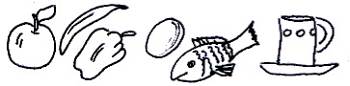 							___________________________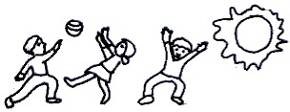                                                                           ___________________________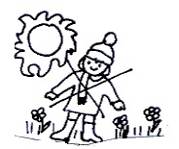 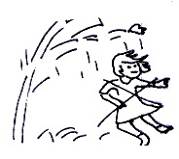 				_____________________________(KRETANJE NA SVJEŽEM ZRAKU, ZDRAVA PREHRANA, ODIJEVANJE U SKLADU S VREMENSKIM PRILIKAMA)